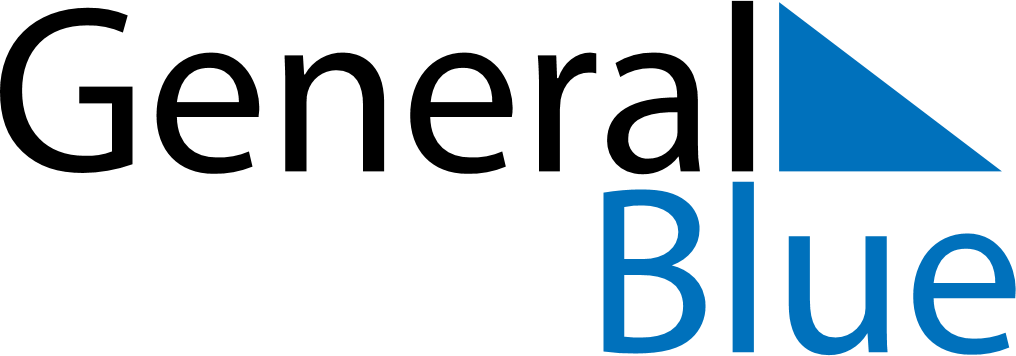 July 2024July 2024July 2024July 2024July 2024July 2024Saskatoon, Saskatchewan, CanadaSaskatoon, Saskatchewan, CanadaSaskatoon, Saskatchewan, CanadaSaskatoon, Saskatchewan, CanadaSaskatoon, Saskatchewan, CanadaSaskatoon, Saskatchewan, CanadaSunday Monday Tuesday Wednesday Thursday Friday Saturday 1 2 3 4 5 6 Sunrise: 4:50 AM Sunset: 9:30 PM Daylight: 16 hours and 40 minutes. Sunrise: 4:51 AM Sunset: 9:30 PM Daylight: 16 hours and 39 minutes. Sunrise: 4:51 AM Sunset: 9:29 PM Daylight: 16 hours and 37 minutes. Sunrise: 4:52 AM Sunset: 9:29 PM Daylight: 16 hours and 36 minutes. Sunrise: 4:53 AM Sunset: 9:28 PM Daylight: 16 hours and 35 minutes. Sunrise: 4:54 AM Sunset: 9:28 PM Daylight: 16 hours and 33 minutes. 7 8 9 10 11 12 13 Sunrise: 4:55 AM Sunset: 9:27 PM Daylight: 16 hours and 32 minutes. Sunrise: 4:56 AM Sunset: 9:27 PM Daylight: 16 hours and 30 minutes. Sunrise: 4:57 AM Sunset: 9:26 PM Daylight: 16 hours and 28 minutes. Sunrise: 4:58 AM Sunset: 9:25 PM Daylight: 16 hours and 27 minutes. Sunrise: 4:59 AM Sunset: 9:24 PM Daylight: 16 hours and 25 minutes. Sunrise: 5:00 AM Sunset: 9:23 PM Daylight: 16 hours and 23 minutes. Sunrise: 5:01 AM Sunset: 9:23 PM Daylight: 16 hours and 21 minutes. 14 15 16 17 18 19 20 Sunrise: 5:03 AM Sunset: 9:22 PM Daylight: 16 hours and 19 minutes. Sunrise: 5:04 AM Sunset: 9:21 PM Daylight: 16 hours and 16 minutes. Sunrise: 5:05 AM Sunset: 9:20 PM Daylight: 16 hours and 14 minutes. Sunrise: 5:06 AM Sunset: 9:18 PM Daylight: 16 hours and 12 minutes. Sunrise: 5:08 AM Sunset: 9:17 PM Daylight: 16 hours and 9 minutes. Sunrise: 5:09 AM Sunset: 9:16 PM Daylight: 16 hours and 7 minutes. Sunrise: 5:10 AM Sunset: 9:15 PM Daylight: 16 hours and 4 minutes. 21 22 23 24 25 26 27 Sunrise: 5:12 AM Sunset: 9:14 PM Daylight: 16 hours and 2 minutes. Sunrise: 5:13 AM Sunset: 9:12 PM Daylight: 15 hours and 59 minutes. Sunrise: 5:14 AM Sunset: 9:11 PM Daylight: 15 hours and 56 minutes. Sunrise: 5:16 AM Sunset: 9:10 PM Daylight: 15 hours and 53 minutes. Sunrise: 5:17 AM Sunset: 9:08 PM Daylight: 15 hours and 50 minutes. Sunrise: 5:19 AM Sunset: 9:07 PM Daylight: 15 hours and 48 minutes. Sunrise: 5:20 AM Sunset: 9:05 PM Daylight: 15 hours and 45 minutes. 28 29 30 31 Sunrise: 5:22 AM Sunset: 9:04 PM Daylight: 15 hours and 42 minutes. Sunrise: 5:23 AM Sunset: 9:02 PM Daylight: 15 hours and 38 minutes. Sunrise: 5:25 AM Sunset: 9:01 PM Daylight: 15 hours and 35 minutes. Sunrise: 5:26 AM Sunset: 8:59 PM Daylight: 15 hours and 32 minutes. 